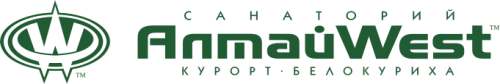 Прейскурант на лечебные путевки и путевки по программе «Интенсивный курс» с 23.08.2022 г. по 24.10.2022 г.Расчет стоимости путевки производится по действующему прейскуранту на дату заезда. В случае, если путевка охватывает разные ценовые периоды, перерасчет не производится.В стоимость путёвки включено:659900, РОССИЯ Алтайский край, г. Белокуриха, ул. Славского, 39Лицензия № ЛО-22-01-005804 от 18 декабря 2020г., выдана Министерством здравоохранения Алтайского краяКатегория проживанияКорпусТипразмещенияСтоимость 1 дня с питанием в ресторане:Стоимость 1 дня с питанием в ресторане:Мы рекомендуем:- для лечения и профилактики заболеванийрегулярно проходить оздоровительный курс санаторных процедур;- выбирать санаторно-курортную путевку минимальнойпродолжительность ю 14 дней длядостижения максимальногооздоровительного эффекта.После прохождения санаторно- курортноголечения:- появляется стойкий эффект кфизическому и эмоциональному стрессу;- продлевается срок ремиссии;- улучшается качество жизни.МикроклиматБелокурихи ускоряет восстановительные процессы в организме на 25%.Категория проживанияКорпусТипразмещения«Алтай»«Будапешт»Мы рекомендуем:- для лечения и профилактики заболеванийрегулярно проходить оздоровительный курс санаторных процедур;- выбирать санаторно-курортную путевку минимальнойпродолжительность ю 14 дней длядостижения максимальногооздоровительного эффекта.После прохождения санаторно- курортноголечения:- появляется стойкий эффект кфизическому и эмоциональному стрессу;- продлевается срок ремиссии;- улучшается качество жизни.МикроклиматБелокурихи ускоряет восстановительные процессы в организме на 25%.Номер 1 категориидвухместное52006200Мы рекомендуем:- для лечения и профилактики заболеванийрегулярно проходить оздоровительный курс санаторных процедур;- выбирать санаторно-курортную путевку минимальнойпродолжительность ю 14 дней длядостижения максимальногооздоровительного эффекта.После прохождения санаторно- курортноголечения:- появляется стойкий эффект кфизическому и эмоциональному стрессу;- продлевается срок ремиссии;- улучшается качество жизни.МикроклиматБелокурихи ускоряет восстановительные процессы в организме на 25%.двухместныйвзрослое дополнительное место40005000Мы рекомендуем:- для лечения и профилактики заболеванийрегулярно проходить оздоровительный курс санаторных процедур;- выбирать санаторно-курортную путевку минимальнойпродолжительность ю 14 дней длядостижения максимальногооздоровительного эффекта.После прохождения санаторно- курортноголечения:- появляется стойкий эффект кфизическому и эмоциональному стрессу;- продлевается срок ремиссии;- улучшается качество жизни.МикроклиматБелокурихи ускоряет восстановительные процессы в организме на 25%.«твин»*, «дабл»**1, 3взрослое дополнительное место40005000Мы рекомендуем:- для лечения и профилактики заболеванийрегулярно проходить оздоровительный курс санаторных процедур;- выбирать санаторно-курортную путевку минимальнойпродолжительность ю 14 дней длядостижения максимальногооздоровительного эффекта.После прохождения санаторно- курортноголечения:- появляется стойкий эффект кфизическому и эмоциональному стрессу;- продлевается срок ремиссии;- улучшается качество жизни.МикроклиматБелокурихи ускоряет восстановительные процессы в организме на 25%.«твин»*, «дабл»**1, 3детская путевка (4 – 14 лет)44005250Мы рекомендуем:- для лечения и профилактики заболеванийрегулярно проходить оздоровительный курс санаторных процедур;- выбирать санаторно-курортную путевку минимальнойпродолжительность ю 14 дней длядостижения максимальногооздоровительного эффекта.После прохождения санаторно- курортноголечения:- появляется стойкий эффект кфизическому и эмоциональному стрессу;- продлевается срок ремиссии;- улучшается качество жизни.МикроклиматБелокурихи ускоряет восстановительные процессы в организме на 25%.*2 односпальные кроватидетская путевка (4 – 14 лет)44005250Мы рекомендуем:- для лечения и профилактики заболеванийрегулярно проходить оздоровительный курс санаторных процедур;- выбирать санаторно-курортную путевку минимальнойпродолжительность ю 14 дней длядостижения максимальногооздоровительного эффекта.После прохождения санаторно- курортноголечения:- появляется стойкий эффект кфизическому и эмоциональному стрессу;- продлевается срок ремиссии;- улучшается качество жизни.МикроклиматБелокурихи ускоряет восстановительные процессы в организме на 25%.*2 односпальные кроватидополнительное место31003950Мы рекомендуем:- для лечения и профилактики заболеванийрегулярно проходить оздоровительный курс санаторных процедур;- выбирать санаторно-курортную путевку минимальнойпродолжительность ю 14 дней длядостижения максимальногооздоровительного эффекта.После прохождения санаторно- курортноголечения:- появляется стойкий эффект кфизическому и эмоциональному стрессу;- продлевается срок ремиссии;- улучшается качество жизни.МикроклиматБелокурихи ускоряет восстановительные процессы в организме на 25%.**1 двуспальная кроватьдополнительное место31003950Мы рекомендуем:- для лечения и профилактики заболеванийрегулярно проходить оздоровительный курс санаторных процедур;- выбирать санаторно-курортную путевку минимальнойпродолжительность ю 14 дней длядостижения максимальногооздоровительного эффекта.После прохождения санаторно- курортноголечения:- появляется стойкий эффект кфизическому и эмоциональному стрессу;- продлевается срок ремиссии;- улучшается качество жизни.МикроклиматБелокурихи ускоряет восстановительные процессы в организме на 25%.Номер 1 категории2, 3одноместное68007800Мы рекомендуем:- для лечения и профилактики заболеванийрегулярно проходить оздоровительный курс санаторных процедур;- выбирать санаторно-курортную путевку минимальнойпродолжительность ю 14 дней длядостижения максимальногооздоровительного эффекта.После прохождения санаторно- курортноголечения:- появляется стойкий эффект кфизическому и эмоциональному стрессу;- продлевается срок ремиссии;- улучшается качество жизни.МикроклиматБелокурихи ускоряет восстановительные процессы в организме на 25%.Номер 1 категориивзрослое дополнительное место40005000Мы рекомендуем:- для лечения и профилактики заболеванийрегулярно проходить оздоровительный курс санаторных процедур;- выбирать санаторно-курортную путевку минимальнойпродолжительность ю 14 дней длядостижения максимальногооздоровительного эффекта.После прохождения санаторно- курортноголечения:- появляется стойкий эффект кфизическому и эмоциональному стрессу;- продлевается срок ремиссии;- улучшается качество жизни.МикроклиматБелокурихи ускоряет восстановительные процессы в организме на 25%.одноместныйвзрослое дополнительное место40005000Мы рекомендуем:- для лечения и профилактики заболеванийрегулярно проходить оздоровительный курс санаторных процедур;- выбирать санаторно-курортную путевку минимальнойпродолжительность ю 14 дней длядостижения максимальногооздоровительного эффекта.После прохождения санаторно- курортноголечения:- появляется стойкий эффект кфизическому и эмоциональному стрессу;- продлевается срок ремиссии;- улучшается качество жизни.МикроклиматБелокурихи ускоряет восстановительные процессы в организме на 25%.детское дополнительное место31003950Мы рекомендуем:- для лечения и профилактики заболеванийрегулярно проходить оздоровительный курс санаторных процедур;- выбирать санаторно-курортную путевку минимальнойпродолжительность ю 14 дней длядостижения максимальногооздоровительного эффекта.После прохождения санаторно- курортноголечения:- появляется стойкий эффект кфизическому и эмоциональному стрессу;- продлевается срок ремиссии;- улучшается качество жизни.МикроклиматБелокурихи ускоряет восстановительные процессы в организме на 25%.1двухместное60007000Мы рекомендуем:- для лечения и профилактики заболеванийрегулярно проходить оздоровительный курс санаторных процедур;- выбирать санаторно-курортную путевку минимальнойпродолжительность ю 14 дней длядостижения максимальногооздоровительного эффекта.После прохождения санаторно- курортноголечения:- появляется стойкий эффект кфизическому и эмоциональному стрессу;- продлевается срок ремиссии;- улучшается качество жизни.МикроклиматБелокурихи ускоряет восстановительные процессы в организме на 25%.Джуниор сюитвзрослое дополнительное местовзрослое дополнительное место45005500Мы рекомендуем:- для лечения и профилактики заболеванийрегулярно проходить оздоровительный курс санаторных процедур;- выбирать санаторно-курортную путевку минимальнойпродолжительность ю 14 дней длядостижения максимальногооздоровительного эффекта.После прохождения санаторно- курортноголечения:- появляется стойкий эффект кфизическому и эмоциональному стрессу;- продлевается срок ремиссии;- улучшается качество жизни.МикроклиматБелокурихи ускоряет восстановительные процессы в организме на 25%.семейный1детская путевка (4 – 14 лет)51005950Мы рекомендуем:- для лечения и профилактики заболеванийрегулярно проходить оздоровительный курс санаторных процедур;- выбирать санаторно-курортную путевку минимальнойпродолжительность ю 14 дней длядостижения максимальногооздоровительного эффекта.После прохождения санаторно- курортноголечения:- появляется стойкий эффект кфизическому и эмоциональному стрессу;- продлевается срок ремиссии;- улучшается качество жизни.МикроклиматБелокурихи ускоряет восстановительные процессы в организме на 25%.детское дополнительное местодетское дополнительное место36004450Мы рекомендуем:- для лечения и профилактики заболеванийрегулярно проходить оздоровительный курс санаторных процедур;- выбирать санаторно-курортную путевку минимальнойпродолжительность ю 14 дней длядостижения максимальногооздоровительного эффекта.После прохождения санаторно- курортноголечения:- появляется стойкий эффект кфизическому и эмоциональному стрессу;- продлевается срок ремиссии;- улучшается качество жизни.МикроклиматБелокурихи ускоряет восстановительные процессы в организме на 25%.3двухместное63007300Мы рекомендуем:- для лечения и профилактики заболеванийрегулярно проходить оздоровительный курс санаторных процедур;- выбирать санаторно-курортную путевку минимальнойпродолжительность ю 14 дней длядостижения максимальногооздоровительного эффекта.После прохождения санаторно- курортноголечения:- появляется стойкий эффект кфизическому и эмоциональному стрессу;- продлевается срок ремиссии;- улучшается качество жизни.МикроклиматБелокурихи ускоряет восстановительные процессы в организме на 25%.3одноместное80009000Мы рекомендуем:- для лечения и профилактики заболеванийрегулярно проходить оздоровительный курс санаторных процедур;- выбирать санаторно-курортную путевку минимальнойпродолжительность ю 14 дней длядостижения максимальногооздоровительного эффекта.После прохождения санаторно- курортноголечения:- появляется стойкий эффект кфизическому и эмоциональному стрессу;- продлевается срок ремиссии;- улучшается качество жизни.МикроклиматБелокурихи ускоряет восстановительные процессы в организме на 25%.Джуниор сюитвзрослое дополнительное местовзрослое дополнительное место46005600Мы рекомендуем:- для лечения и профилактики заболеванийрегулярно проходить оздоровительный курс санаторных процедур;- выбирать санаторно-курортную путевку минимальнойпродолжительность ю 14 дней длядостижения максимальногооздоровительного эффекта.После прохождения санаторно- курортноголечения:- появляется стойкий эффект кфизическому и эмоциональному стрессу;- продлевается срок ремиссии;- улучшается качество жизни.МикроклиматБелокурихи ускоряет восстановительные процессы в организме на 25%.3детская путевка (4 – 14 лет)53006150Мы рекомендуем:- для лечения и профилактики заболеванийрегулярно проходить оздоровительный курс санаторных процедур;- выбирать санаторно-курортную путевку минимальнойпродолжительность ю 14 дней длядостижения максимальногооздоровительного эффекта.После прохождения санаторно- курортноголечения:- появляется стойкий эффект кфизическому и эмоциональному стрессу;- продлевается срок ремиссии;- улучшается качество жизни.МикроклиматБелокурихи ускоряет восстановительные процессы в организме на 25%.детское дополнительное местодетское дополнительное место36004450Мы рекомендуем:- для лечения и профилактики заболеванийрегулярно проходить оздоровительный курс санаторных процедур;- выбирать санаторно-курортную путевку минимальнойпродолжительность ю 14 дней длядостижения максимальногооздоровительного эффекта.После прохождения санаторно- курортноголечения:- появляется стойкий эффект кфизическому и эмоциональному стрессу;- продлевается срок ремиссии;- улучшается качество жизни.МикроклиматБелокурихи ускоряет восстановительные процессы в организме на 25%.2двухместное7300Мы рекомендуем:- для лечения и профилактики заболеванийрегулярно проходить оздоровительный курс санаторных процедур;- выбирать санаторно-курортную путевку минимальнойпродолжительность ю 14 дней длядостижения максимальногооздоровительного эффекта.После прохождения санаторно- курортноголечения:- появляется стойкий эффект кфизическому и эмоциональному стрессу;- продлевается срок ремиссии;- улучшается качество жизни.МикроклиматБелокурихи ускоряет восстановительные процессы в организме на 25%.Студия2одноместное9000Мы рекомендуем:- для лечения и профилактики заболеванийрегулярно проходить оздоровительный курс санаторных процедур;- выбирать санаторно-курортную путевку минимальнойпродолжительность ю 14 дней длядостижения максимальногооздоровительного эффекта.После прохождения санаторно- курортноголечения:- появляется стойкий эффект кфизическому и эмоциональному стрессу;- продлевается срок ремиссии;- улучшается качество жизни.МикроклиматБелокурихи ускоряет восстановительные процессы в организме на 25%.Студиявзрослое дополнительное местовзрослое дополнительное место5600Мы рекомендуем:- для лечения и профилактики заболеванийрегулярно проходить оздоровительный курс санаторных процедур;- выбирать санаторно-курортную путевку минимальнойпродолжительность ю 14 дней длядостижения максимальногооздоровительного эффекта.После прохождения санаторно- курортноголечения:- появляется стойкий эффект кфизическому и эмоциональному стрессу;- продлевается срок ремиссии;- улучшается качество жизни.МикроклиматБелокурихи ускоряет восстановительные процессы в организме на 25%.однокомнатнаявзрослое дополнительное местовзрослое дополнительное место5600Мы рекомендуем:- для лечения и профилактики заболеванийрегулярно проходить оздоровительный курс санаторных процедур;- выбирать санаторно-курортную путевку минимальнойпродолжительность ю 14 дней длядостижения максимальногооздоровительного эффекта.После прохождения санаторно- курортноголечения:- появляется стойкий эффект кфизическому и эмоциональному стрессу;- продлевается срок ремиссии;- улучшается качество жизни.МикроклиматБелокурихи ускоряет восстановительные процессы в организме на 25%.однокомнатная2детская путевка (4 – 14 лет)6150Мы рекомендуем:- для лечения и профилактики заболеванийрегулярно проходить оздоровительный курс санаторных процедур;- выбирать санаторно-курортную путевку минимальнойпродолжительность ю 14 дней длядостижения максимальногооздоровительного эффекта.После прохождения санаторно- курортноголечения:- появляется стойкий эффект кфизическому и эмоциональному стрессу;- продлевается срок ремиссии;- улучшается качество жизни.МикроклиматБелокурихи ускоряет восстановительные процессы в организме на 25%.детское дополнительное местодетское дополнительное место4450Мы рекомендуем:- для лечения и профилактики заболеванийрегулярно проходить оздоровительный курс санаторных процедур;- выбирать санаторно-курортную путевку минимальнойпродолжительность ю 14 дней длядостижения максимальногооздоровительного эффекта.После прохождения санаторно- курортноголечения:- появляется стойкий эффект кфизическому и эмоциональному стрессу;- продлевается срок ремиссии;- улучшается качество жизни.МикроклиматБелокурихи ускоряет восстановительные процессы в организме на 25%.1, 2, 3двухместное8400Мы рекомендуем:- для лечения и профилактики заболеванийрегулярно проходить оздоровительный курс санаторных процедур;- выбирать санаторно-курортную путевку минимальнойпродолжительность ю 14 дней длядостижения максимальногооздоровительного эффекта.После прохождения санаторно- курортноголечения:- появляется стойкий эффект кфизическому и эмоциональному стрессу;- продлевается срок ремиссии;- улучшается качество жизни.МикроклиматБелокурихи ускоряет восстановительные процессы в организме на 25%.Люкс1, 2, 3одноместное10900Мы рекомендуем:- для лечения и профилактики заболеванийрегулярно проходить оздоровительный курс санаторных процедур;- выбирать санаторно-курортную путевку минимальнойпродолжительность ю 14 дней длядостижения максимальногооздоровительного эффекта.После прохождения санаторно- курортноголечения:- появляется стойкий эффект кфизическому и эмоциональному стрессу;- продлевается срок ремиссии;- улучшается качество жизни.МикроклиматБелокурихи ускоряет восстановительные процессы в организме на 25%.Люксвзрослое дополнительное местовзрослое дополнительное место5900Мы рекомендуем:- для лечения и профилактики заболеванийрегулярно проходить оздоровительный курс санаторных процедур;- выбирать санаторно-курортную путевку минимальнойпродолжительность ю 14 дней длядостижения максимальногооздоровительного эффекта.После прохождения санаторно- курортноголечения:- появляется стойкий эффект кфизическому и эмоциональному стрессу;- продлевается срок ремиссии;- улучшается качество жизни.МикроклиматБелокурихи ускоряет восстановительные процессы в организме на 25%.двухкомнатныйвзрослое дополнительное местовзрослое дополнительное место5900Мы рекомендуем:- для лечения и профилактики заболеванийрегулярно проходить оздоровительный курс санаторных процедур;- выбирать санаторно-курортную путевку минимальнойпродолжительность ю 14 дней длядостижения максимальногооздоровительного эффекта.После прохождения санаторно- курортноголечения:- появляется стойкий эффект кфизическому и эмоциональному стрессу;- продлевается срок ремиссии;- улучшается качество жизни.МикроклиматБелокурихи ускоряет восстановительные процессы в организме на 25%.двухкомнатный1, 2, 3детская путевка (4 – 14 лет)7200Мы рекомендуем:- для лечения и профилактики заболеванийрегулярно проходить оздоровительный курс санаторных процедур;- выбирать санаторно-курортную путевку минимальнойпродолжительность ю 14 дней длядостижения максимальногооздоровительного эффекта.После прохождения санаторно- курортноголечения:- появляется стойкий эффект кфизическому и эмоциональному стрессу;- продлевается срок ремиссии;- улучшается качество жизни.МикроклиматБелокурихи ускоряет восстановительные процессы в организме на 25%.детское дополнительное местодетское дополнительное место4600Мы рекомендуем:- для лечения и профилактики заболеванийрегулярно проходить оздоровительный курс санаторных процедур;- выбирать санаторно-курортную путевку минимальнойпродолжительность ю 14 дней длядостижения максимальногооздоровительного эффекта.После прохождения санаторно- курортноголечения:- появляется стойкий эффект кфизическому и эмоциональному стрессу;- продлевается срок ремиссии;- улучшается качество жизни.МикроклиматБелокурихи ускоряет восстановительные процессы в организме на 25%.2двухместное11300Мы рекомендуем:- для лечения и профилактики заболеванийрегулярно проходить оздоровительный курс санаторных процедур;- выбирать санаторно-курортную путевку минимальнойпродолжительность ю 14 дней длядостижения максимальногооздоровительного эффекта.После прохождения санаторно- курортноголечения:- появляется стойкий эффект кфизическому и эмоциональному стрессу;- продлевается срок ремиссии;- улучшается качество жизни.МикроклиматБелокурихи ускоряет восстановительные процессы в организме на 25%.Апартаменты2одноместное15100Мы рекомендуем:- для лечения и профилактики заболеванийрегулярно проходить оздоровительный курс санаторных процедур;- выбирать санаторно-курортную путевку минимальнойпродолжительность ю 14 дней длядостижения максимальногооздоровительного эффекта.После прохождения санаторно- курортноголечения:- появляется стойкий эффект кфизическому и эмоциональному стрессу;- продлевается срок ремиссии;- улучшается качество жизни.МикроклиматБелокурихи ускоряет восстановительные процессы в организме на 25%.Апартаментывзрослое дополнительное местовзрослое дополнительное место7500Мы рекомендуем:- для лечения и профилактики заболеванийрегулярно проходить оздоровительный курс санаторных процедур;- выбирать санаторно-курортную путевку минимальнойпродолжительность ю 14 дней длядостижения максимальногооздоровительного эффекта.После прохождения санаторно- курортноголечения:- появляется стойкий эффект кфизическому и эмоциональному стрессу;- продлевается срок ремиссии;- улучшается качество жизни.МикроклиматБелокурихи ускоряет восстановительные процессы в организме на 25%.двухкомнатныевзрослое дополнительное местовзрослое дополнительное место7500Мы рекомендуем:- для лечения и профилактики заболеванийрегулярно проходить оздоровительный курс санаторных процедур;- выбирать санаторно-курортную путевку минимальнойпродолжительность ю 14 дней длядостижения максимальногооздоровительного эффекта.После прохождения санаторно- курортноголечения:- появляется стойкий эффект кфизическому и эмоциональному стрессу;- продлевается срок ремиссии;- улучшается качество жизни.МикроклиматБелокурихи ускоряет восстановительные процессы в организме на 25%.№ 703, 9032детская путевка (4 – 14 лет)9600Мы рекомендуем:- для лечения и профилактики заболеванийрегулярно проходить оздоровительный курс санаторных процедур;- выбирать санаторно-курортную путевку минимальнойпродолжительность ю 14 дней длядостижения максимальногооздоровительного эффекта.После прохождения санаторно- курортноголечения:- появляется стойкий эффект кфизическому и эмоциональному стрессу;- продлевается срок ремиссии;- улучшается качество жизни.МикроклиматБелокурихи ускоряет восстановительные процессы в организме на 25%.детское дополнительное местодетское дополнительное место5500Мы рекомендуем:- для лечения и профилактики заболеванийрегулярно проходить оздоровительный курс санаторных процедур;- выбирать санаторно-курортную путевку минимальнойпродолжительность ю 14 дней длядостижения максимальногооздоровительного эффекта.После прохождения санаторно- курортноголечения:- появляется стойкий эффект кфизическому и эмоциональному стрессу;- продлевается срок ремиссии;- улучшается качество жизни.МикроклиматБелокурихи ускоряет восстановительные процессы в организме на 25%.3двухместное13300Мы рекомендуем:- для лечения и профилактики заболеванийрегулярно проходить оздоровительный курс санаторных процедур;- выбирать санаторно-курортную путевку минимальнойпродолжительность ю 14 дней длядостижения максимальногооздоровительного эффекта.После прохождения санаторно- курортноголечения:- появляется стойкий эффект кфизическому и эмоциональному стрессу;- продлевается срок ремиссии;- улучшается качество жизни.МикроклиматБелокурихи ускоряет восстановительные процессы в организме на 25%.3одноместное19100Мы рекомендуем:- для лечения и профилактики заболеванийрегулярно проходить оздоровительный курс санаторных процедур;- выбирать санаторно-курортную путевку минимальнойпродолжительность ю 14 дней длядостижения максимальногооздоровительного эффекта.После прохождения санаторно- курортноголечения:- появляется стойкий эффект кфизическому и эмоциональному стрессу;- продлевается срок ремиссии;- улучшается качество жизни.МикроклиматБелокурихи ускоряет восстановительные процессы в организме на 25%.Сюит №701, 601взрослое дополнительное местовзрослое дополнительное место7500Мы рекомендуем:- для лечения и профилактики заболеванийрегулярно проходить оздоровительный курс санаторных процедур;- выбирать санаторно-курортную путевку минимальнойпродолжительность ю 14 дней длядостижения максимальногооздоровительного эффекта.После прохождения санаторно- курортноголечения:- появляется стойкий эффект кфизическому и эмоциональному стрессу;- продлевается срок ремиссии;- улучшается качество жизни.МикроклиматБелокурихи ускоряет восстановительные процессы в организме на 25%.3детская путевка (4 – 14 лет)11300Мы рекомендуем:- для лечения и профилактики заболеванийрегулярно проходить оздоровительный курс санаторных процедур;- выбирать санаторно-курортную путевку минимальнойпродолжительность ю 14 дней длядостижения максимальногооздоровительного эффекта.После прохождения санаторно- курортноголечения:- появляется стойкий эффект кфизическому и эмоциональному стрессу;- продлевается срок ремиссии;- улучшается качество жизни.МикроклиматБелокурихи ускоряет восстановительные процессы в организме на 25%.детское дополнительное местодетское дополнительное место5500Мы рекомендуем:- для лечения и профилактики заболеванийрегулярно проходить оздоровительный курс санаторных процедур;- выбирать санаторно-курортную путевку минимальнойпродолжительность ю 14 дней длядостижения максимальногооздоровительного эффекта.После прохождения санаторно- курортноголечения:- появляется стойкий эффект кфизическому и эмоциональному стрессу;- продлевается срок ремиссии;- улучшается качество жизни.МикроклиматБелокурихи ускоряет восстановительные процессы в организме на 25%.Проживание в номере выбранной категорииТрёхразовое питание в ресторане «Алтай» или ресторане «Будапешт»Комплекс медицинских процедур.Экскурсионно-развлекательная программа.